Учащиеся начальных классов приняли учатие в  спектакле  « Репка»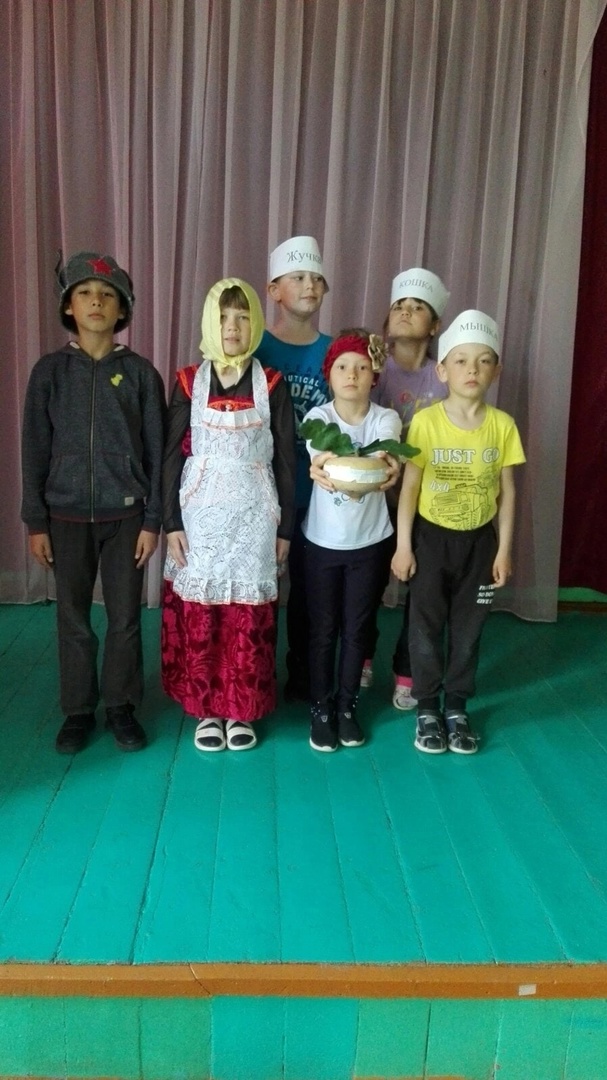                  Инсценировка военной песниМай 2023 г. 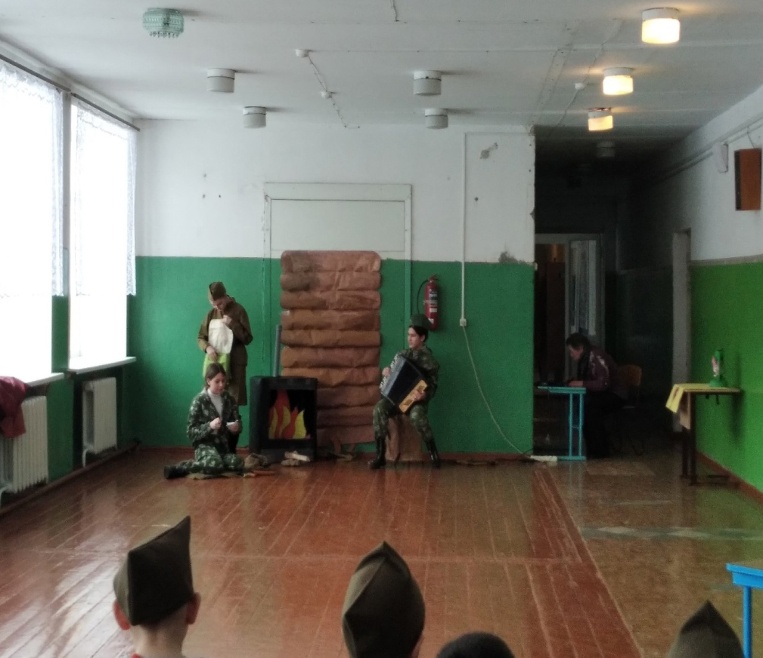 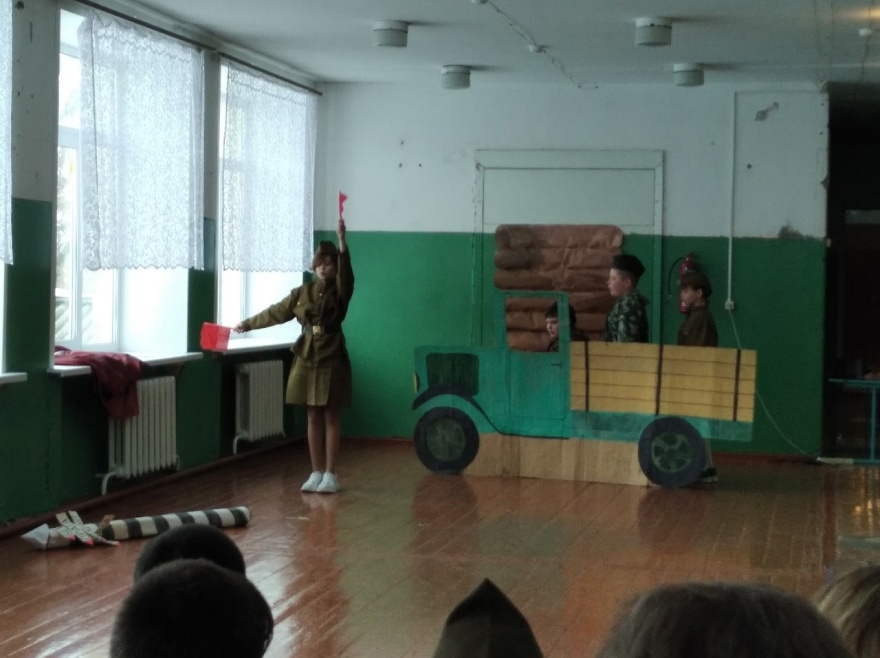 